ZAMAWIAJĄCY:	Znak sprawy: PPDB.DZ-DD.Rb.263.1.2024Nazwa zamówienia: 	Przebudowa drogi powiatowej 1268B od miejscowości Babiki w kierunku Zubrzycy Wielkiej oraz od DW674 w kierunku miejscowości Babiki na terenie Gminy Szudziałowo. Załącznik nr 1Zał. nr 1 OFERTA NA WYKONANIE ZAMÓWIENIA Przebudowa drogi powiatowej 1268B od miejscowości Babiki w kierunku Zubrzycy Wielkiej oraz od DW674 w kierunku miejscowości Babiki na terenie Gminy Szudziałowo.Miejsce i data ____________________A.	Niniejszą Ofertę składa:Uwaga: * Podwykonawca nie jest uważany za partnera/członka Konsorcjum. W przypadku składania oferty przez podmioty występujące wspólnie podać nazwy (firmy) i dokładne adresy wszystkich Wykonawców wspólnie ubiegających się o udzielenie zamówienia i załączyć do oferty pełnomocnictwo.Dane dotyczące pełnomocnika (jeżeli dotyczy): Nazwa (firma) / Imię i nazwisko: _______________________________________________________                                   ____Adres: _____________________________________________________________                      _____________________Nr telefonu: _______________________________________________________________         ____________ ________e-mail: ____________________________________________________            ______________       _________________Podstawa do reprezentacji: _____________________________________________________________         __________          B.	Deklaracja Wykonawcy:W odpowiedzi na Ogłoszenie o zamówieniu dla ww. zamówienia Ja (My), niżej podpisany(i), niniejszym oświadczam(y), że:Oświadczam/oświadczamy, że zapoznałem/zapoznaliśmy się i w pełni oraz bez żadnych zastrzeżeń akceptuję(emy) treść Specyfikacji Warunków Zamówienia wraz z wyjaśnieniami i zmianami.Oświadczam/oświadczamy, że zawarte w Specyfikacji Warunków Zamówienia Projektowane postanowienia umowy w sprawie zamówienia publicznego wraz z wprowadzonymi w nich na zasadach i w zgodzie z przepisami prawa zmianami zostały przeze mnie/nas zaakceptowane i zobowiązuję(emy)my się, w przypadku wybrania mojej(naszej) oferty, do zawarcia umowy na wymienionych tam warunkach, w miejscu i terminie wyznaczonym przez Zamawiającego.Oświadczamy/oświadczamy, że zapoznałem/zapoznaliśmy się z lokalnymi warunkami realizacji zamówienia oraz zdobyłem/zdobyliśmy konieczne informacje potrzebne do właściwego wykonania zamówienia.Oferuję/oferujemy wykonanie całości przedmiotu zamówienia zgodnie z warunkami zapisanymi w Specyfikacji Warunków Zamówienia, wyjaśnieniami do Specyfikacji Warunków Zamówienia i jej zmianami oraz obowiązującymi przepisami i zasadami sztuki budowlanej. Oświadczamy/oświadczamy, że zdajemy sobie sprawę, że obowiązującym wynagrodzeniem jest wynagrodzenie ryczałtowe w rozumieniu art. 632 Kodeksu Cywilnego.Cena ryczałtowa mojej/naszej oferty za wykonanie zamówienia pn.: _____________________________________.	wynosi: brutto (wraz z podatkiem VAT) w wysokości _______________ PLN (słownie: ____________________________PLN) 	w tym: 	podatek VAT________________ % w wysokości _________________ PLN (słownie: ____________________PLN)	cena netto w wysokości ________________ PLN (słownie: _________________________________________PLN)w tym:cena ryczałtowa mojej/naszej oferty za wykonanie kompletnej dokumentacji projektowej, wynosi: brutto (wraz z podatkiem VAT) w wysokości _______________ PLN (słownie: __________________________PLN) 	w tym: 	podatek VAT________________ % w wysokości _________________ PLN (słownie: ____________________PLN)	cena netto w wysokości ________________ PLN (słownie: _________________________________________PLN)cena ryczałtowa mojej/naszej oferty za wykonanie przebudowy  drogi powiatowej nr 1268B poza robotami bitumicznymi (warstwa wiążąca i warstwa ścieralna) oraz ustawieniem znaków pionowych zgodnie z organizacją ruchu, wynosi: brutto (wraz z podatkiem VAT) w wysokości _______________ PLN (słownie: __________________________PLN) 	w tym: 	podatek VAT________________ % w wysokości _________________ PLN (słownie: ____________________PLN)	cena netto w wysokości ________________ PLN (słownie: _________________________________________PLN)Akceptuję/akceptujemy warunki płatności.Przedmiotowe zamówienie wykonamy w terminie ______________________________________________________Na wykonane roboty objęte umową udzielamy gwarancji ________________3, licząc od dnia spisania protokołu odbioru ostatecznego.Uważam(y) się związany(i) niniejszą ofertą w terminie określonym w dokumentach zamówienia.Składając ofertę informuję/informujemy, że:	niniejsza oferta wyczerpuje przesłankę zawartą w art. 225 ust. 1 Ustawy Prawo Zamówień Publicznych, tj. wybór niniejszej oferty prowadziłby do powstania u Zamawiającego obowiązku podatkowego zgodnie z ustawą z dnia 11 marca 2004r. o podatku od towarów i usług1. Tym samym dla celów zastosowania kryterium ceny lub kosztu Zamawiający doliczy do przedstawionej w tej ofercie ceny kwotę podatku od towarów i usług, którą miałby obowiązek rozliczyć.	Składając ofertę informuję/informujemy, że: wybór mojej/naszej oferty będzie prowadził do powstania u Zamawiającego obowiązku podatkowego.nazwa (rodzaj) towaru lub usługi, których dostawa lub świadczenie będą prowadziły do powstania obowiązku podatkowego: _______________________________________________________________wartość towaru lub usługi objętego obowiązkiem podatkowym Zamawiającego, bez kwoty podatku: ____________stawka podatku od towarów i usług, która zgodnie z wiedzą Wykonawcy, będzie miała zastosowanie _______%	 niniejsza oferta nie wyczerpuje przesłanki zawartej w art. 225   ust. 1 Ustawy Prawo Zamówień, tj. wybór niniejszej oferty nie prowadziłby do powstania u Zamawiającego obowiązku podatkowego zgodnie z ustawą z dnia 11 marca 2004r. o podatku od towarów i usług.[Uwaga: proszę zaznaczyć właściwe lub niepotrzebne skreślić –  jeżeli dotyczy.].Wadium w kwocie ________________________PLN (słownie: _________________________________________PLN), zostało wniesione w dniu ___________________ formie: ____________________________________________ W załączeniu składamy dowód złożenia wadium.Wadium należy zwrócić na rachunek bankowy nr _________________________________________________ prowadzony w banku _______________________________________________________________________________ lub (w przypadku wniesienia wadium w innej formie niż w pieniądzu) oświadczenie o zwolnieniu wadium należy złożyć gwarantowi lub poręczycielowi na adres poczty elektronicznej gwaranta lub poręczyciela ________________________Jestem/jesteśmy świadomy/świadomi, że wniesione przez mnie/nas wadium nie podlega zwrotowi w okolicznościach, o których mowa w art. 98 Ustawy Prawo zamówień publicznych.Zabezpieczenia należytego wykonania umowy w przypadku wybrania mojej/naszej oferty deklaruję/deklarujemy wnieść w formie _________________ w wysokości _____% ceny ofertowej, co stanowi równowartość kwoty ___________PLN (słownie: ____________________________PLN), zgodnie z zapisami SWZ. Zabezpieczenie należytego wykonania umowy wniosę/wniesiemy przed zawarciem umowy, najpóźniej w dniu zawarcia umowy.	 A.    		Polegamy na zdolnościach poniższych podmiotów udostępniających zasoby na zasadach określonych w art. 118 Ustawy Prawo zamówień publicznych, w celu wykazania spełniania warunków udziału w postępowaniu, o których mowa w art. 57 tej Ustawy:nazwa (firma) podmiotu:	 podmiotu:	 __________________________________________________________ w zakresie spełniania warunków, o których mowa w art. art. 112 ust. 2 pkt 4) (zdolności technicznej lub zawodowej) w zakresie opisanym w punkcie 7. Specyfikacji Warunków Zamówienia - Instrukcji dla Wykonawców;nazwa (firma) podmiotu:	 podmiotu:	 __________________________________________________________ w zakresie spełniania warunków, o których mowa w art. art. 112 ust. 2 pkt 4) (zdolności technicznej lub zawodowej) w zakresie opisanym w punkcie 7. Specyfikacji Warunków Zamówienia - Instrukcji dla Wykonawców;nazwa (firma) podmiotu:	 podmiotu:	 __________________________________________________________ w zakresie spełniania warunków, o których mowa w art. art. 112 ust. 2 pkt 4) (zdolności technicznej lub zawodowej) w zakresie opisanym w punkcie 7. Specyfikacji Warunków Zamówienia - Instrukcji dla Wykonawców;(…)W załączeniu składam(y) dokumenty (np. Zobowiązania; inne podmiotowe środki dowodowe), o których mowa w punkcie 18. Specyfikacji Warunków Zamówienia - Instrukcji dla Wykonawców.W załączeniu składam(y) Oświadczenie(nia) podmiotu(tów) udostępniającego(cych) zasoby, potwierdzające brak podstaw wykluczenia tego podmiotu oraz odpowiednio spełnianie warunków udziału w postępowaniu w zakresie, w jakim Wykonawca powołuje się na jego zasoby.	B.    	Nie polegamy na zdolnościach podmiotów udostępniających zasoby na zasadach określonych w art. 118 Ustawy Prawo zamówień publicznych, w celu wykazania spełniania warunków udziału w postępowaniu, o których mowa w art. 57 tej Ustawy.[Uwaga: proszę zaznaczyć właściwe lub niepotrzebne skreślić –  jeżeli dotyczy.].Składam(y) niniejszą Ofertę:		w imieniu własnym;	jako Wykonawcy wspólnie ubiegający się o udzielenie zamówienia.	Jako Wykonawcy wspólnie ubiegający się o udzielenie niniejszego zamówienia składamy, stosownie do treści art. 117 ust. 4 Ustawy Prawo Zamówień Publicznych, oświadczenie z którego wynika, które roboty budowlane, dostawy lub usługi wykonają poszczególni Wykonawcy.[Uwaga: proszę zaznaczyć właściwe lub niepotrzebne skreślić –  jeżeli dotyczy.].Zgodnie z art. 462 Ustawy Prawo Zamówień Publicznych, informuję/informujemy, że:	zamierzam/zamierzamy powierzyć Podwykonawcom wykonanie następujących części zamówienia:wykonanie części dotyczącej _______________________________________________________________ firmie (nazwa podać jeżeli jest już znana) _______________________________________________                                                             z siedzibą w___________________________________________________________________ ___          ___Wartość brutto części zamówienia powierzona Podwykonawcy wynosi: _____________ PLN lub stanowi ________ % wartości całego zamówienia;wykonanie części dotyczącej _______________________________________________________________ firmie (nazwa podać jeżeli jest już znana) _______________________________________________                                                             z siedzibą w___________________________________________________________________ ___          ___Wartość brutto części zamówienia powierzona Podwykonawcy wynosi: _____________ PLN lub stanowi ________ % wartości całego zamówienia;(…).	 nie zamierzam/zamierzamy powierzyć Podwykonawcom wykonania żadnej części zamówienia.[Uwaga: proszę zaznaczyć właściwe lub niepotrzebne skreślić –   jeżeli dotyczy.]Oświadczam/oświadczamy2, że jestem/jesteśmy: Mikroprzedsiębiorstwem Małym przedsiębiorstwem Średnim przedsiębiorstwem PROWADZĘ JEDNOOSOBOWĄ DZIAŁALNOŚĆ GOSPODARCZĄ OSOBĄ FIZYCZNĄ NIEPROWADZĄCĄ DZIAŁALNOŚCI GOSPODARCZEJ iNNY RODZAJ     ____________________________________________________________________________	        		                                                                                             (proszę zaznaczyć właściwe jeżeli dotyczy) [Uwaga: w przypadku składania oferty przez podmioty występujące wspólnie podać poniższe dane dla wszystkich wspólników spółki cywilnej lub członków konsorcjum:_______________________________________________________________________________________________________________________________________________________________________________________________________________________________________________________________________________________Oświadczam/oświadczamy, że jestem/jesteśmy Wykonawcą/Wykonawcami z siedzibą w państwie Europejskiego Obszaru Gospodarczego innym niż państwo Zamawiającego:   	TAK	 NIE[Uwaga: proszę zaznaczyć właściwe.]Oświadczam/oświadczamy, że jestem/jesteśmy Wykonawcą/Wykonawcami z siedzibą w państwie spoza Europejskiego Obszaru Gospodarczego:   	TAK	 NIE[Uwaga: proszę zaznaczyć właściwe.]Tajemnica przedsiębiorstwa.	Oświadczam/oświadczamy, iż informacje i dokumenty zawarte w odrębnym i stosownie nazwanym załączniku pn.: _________________________________________________________________ stanowią tajemnicę przedsiębiorstwa w rozumieniu przepisów Ustawy z dnia 16 kwietnia 1993r. o zwalczaniu nieuczciwej konkurencji i zastrzegamy, że nie mogą być one udostępniane. Na potwierdzenie powyższego załączyliśmy również stosowne wyjaśnienia wskazujące, iż zastrzeżone informacje stanowią tajemnicę przedsiębiorstwa z wyłączeniem informacji, o których mowa w art. 222 ust. 5 Ustawy z dnia 11 września 2019r. - Prawo zamówień publicznych.Informacja dotycząca art. 7 ust. 1 ustawy z dnia 13 kwietnia 2022r. o szczególnych rozwiązaniach w zakresie przeciwdziałania wspieraniu agresji na Ukrainę oraz służących ochronie bezpieczeństwa narodowego (Dz. U. poz. 835).	Oświadczam/oświadczamy, że składając niniejszą ofertę znane mi/nam są przesłanki wykluczenia z postępowania o udzielenie niniejszego zamówienia publicznego Wykonawcy w rozumieniu Ustawy z dnia 11 września 2019r. - Prawo zamówień publicznych (t.j. Dz.U. z 2023r. poz. 1605 z późn. zm.), wynikające z treści art. 7 ust. 1 ustawy z dnia 13 kwietnia 2022r. o szczególnych rozwiązaniach w zakresie przeciwdziałania wspieraniu agresji na Ukrainę oraz służących ochronie bezpieczeństwa narodowego (Dz. U. poz. 835), wskazane odpowiednio w treści Specyfikacji Warunków Zamówienia w pkt 6. Instrukcji dla Wykonawców, w tym również sankcja w postaci kary pieniężnej w przypadku podlegania tym przesłankom.Oświadczenia w zakresie wymagań ustawy z dnia 11 stycznia 2018r. o elektromobilności i paliwach alternatywnych (t.j. Dz.U. z 2023r. poz. 875 z późn. zm.). 	Oświadczam/oświadczamy, że przy wykonywaniu zadania publicznego będącego przedmiotem niniejszego postępowania o udzielenie zamówienia publicznego będę/będziemy wykorzystywać pojazdy samochodowe w rozumieniu ustawy z dnia 20 czerwca 1997r. - Prawo o ruchu drogowym (t.j. Dz.U. z 2023r. poz. 1047 z późn. zm.) oraz, że ze względu na liczbę przewidzianych przeze mnie/nas do wykorzystywania pojazdów samochodowych do wykonywania niniejszego zadania, w świetle ustawy z dnia 11 stycznia 2018r. o elektromobilności i paliwach alternatywnych, stajemy się podmiotem, którego łączny udział pojazdów elektrycznych lub pojazdów napędzanych gazem ziemnym we flocie pojazdów samochodowych w rozumieniu art. 2 pkt 33 ustawy z dnia 20 czerwca 1997 r. - Prawo o ruchu drogowym używanych przy wykonywaniu tego zadania wynosi co najmniej 10%.  W związku z powyższym: a)	oświadczam/oświadczamy, że przy wykonywaniu zadania publicznego będącego przedmiotem niniejszego postępowania o udzielenie zamówienia publicznego zapewnię/zapewnimy zgodnie z art. 68 ust. 3 ustawy z dnia 11 stycznia 2018r. o elektromobilności i paliwach co najmniej 10% łączny udział pojazdów elektrycznych lub pojazdów napędzanych gazem ziemnym we flocie pojazdów samochodowych w rozumieniu art. 2 pkt 33 ustawy z dnia 20 czerwca 1997r. Prawo o ruchu drogowym;b)	oświadczam/oświadczamy, że w przypadku ustawowej zmiany wysokości udziału pojazdów elektrycznych lub napędzanych gazem ziemnym we flocie pojazdów samochodowych w rozumieniu art. 2 pkt 33 ustawy z dnia 20 czerwca 1997r. - Prawo o ruchu drogowym zapewnię/zapewnimy przy wykonywaniu niniejszego zadania publicznego zmieniony stosownie do wymogów ustawowych udział tych pojazdów;c)	oświadczam/oświadczamy, że w przypadku wyboru mojej/naszej oferty, przed podpisaniem umowy w sprawie zadania publicznego będącego przedmiotem niniejszego postępowania o udzielenie zamówienia publicznego, złożę/złożymy pisemne oświadczenie zakresie spełniania obowiązku wykorzystania pojazdów elektrycznych lub pojazdów napędzanych gazem ziemnym we flocie pojazdów samochodowych w rozumieniu art. 2 pkt 33 ustawy z dnia 20 czerwca 1997r. Prawo o ruchu drogowym.[Zgodnie z zasadą zawartą art. 36a ustawy z dnia 11 stycznia 2018r. o elektromobilności i paliwach alternatywnych w brzmieniu: „Udział pojazdów, o którym mowa w art. 34-36, art. 68 i art. 68a, oblicza się, stosując zasadę, zgodnie z którą wielkość tego udziału poniżej 0,5 zaokrągla się w dół, a wielkość tego udziału 0,5 i powyżej zaokrągla się w górę”. Oznacza to np., że w przypadku, gdy Wykonawca będzie wykorzystywał 5 pojazdów przy realizacji zadania musi posiadać co najmniej jeden pojazd elektryczny lub napędzany gazem ziemnym we flocie pojazdów samochodowych.]2)	 Oświadczam/oświadczamy, że przy wykonywaniu zadania publicznego będącego przedmiotem niniejszego postępowania o udzielenie zamówienia publicznego będę/będziemy wykorzystywać pojazdy samochodowe w rozumieniu ustawy z dnia 20 czerwca 1997r. - Prawo o ruchu drogowym (t.j. Dz.U. z 2023r. poz. 1047 z późn. zm.) oraz, że ze względu na liczbę przewidzianych przeze mnie/nas do wykorzystywania pojazdów samochodowych do wykonywania niniejszego zadania, w świetle ustawy z dnia 11 stycznia 2018r. o elektromobilności i paliwach alternatywnych, nie stajemy się podmiotem, którego łączny udział pojazdów elektrycznych lub pojazdów napędzanych gazem ziemnym we flocie pojazdów samochodowych w rozumieniu art. 2 pkt 33 ustawy z dnia 20 czerwca 1997 r. - Prawo o ruchu drogowym używanych przy wykonywaniu tego zadania wynosi co najmniej 10%. W związku z powyższym: oświadczam/oświadczamy, że w przypadku ustawowej zmiany wysokości udziału pojazdów elektrycznych lub napędzanych gazem ziemnym we flocie pojazdów samochodowych w rozumieniu art. 2 pkt 33 ustawy z dnia 20 czerwca 1997r. - Prawo o ruchu drogowym zapewnię/zapewnimy przy wykonywaniu niniejszego zadania publicznego zmieniony stosownie do wymogów ustawowych udział tych pojazdów;Oświadczam/oświadczamy, że w przypadku wyboru mojej/naszej oferty, przed podpisaniem umowy w sprawie zadania publicznego będącego przedmiotem niniejszego postępowania o udzielenie zamówienia publicznego, złożę/złożymy pisemne oświadczenie zakresie spełniania obowiązku wykorzystania pojazdów elektrycznych lub pojazdów napędzanych gazem ziemnym we flocie pojazdów samochodowych w rozumieniu art. 2 pkt 33 ustawy z dnia 20 czerwca 1997r. Prawo o ruchu drogowym.;[Zgodnie z zasadą zawartą art. 36a ustawy z dnia 11 stycznia 2018r. o elektromobilności i paliwach alternatywnych w brzmieniu: „Udział pojazdów, o którym mowa w art. 34-36, art. 68 i art. 68a, oblicza się, stosując zasadę, zgodnie z którą wielkość tego udziału poniżej 0,5 zaokrągla się w dół, a wielkość tego udziału 0,5 i powyżej zaokrągla się w górę”. Oznacza to, że w przypadku, gdy Wykonawca będzie wykorzystywał do 4 pojazdów przy realizacji zadania nie musi posiadać pojazdu elektrycznego lub napędzanego gazem ziemnym we flocie pojazdów samochodowych.]3)	 Oświadczam/oświadczamy, że przy wykonywaniu zadania publicznego będącego przedmiotem niniejszego postępowania o udzielenie zamówienia publicznego nie będę/nie będziemy wykorzystywać pojazdów samochodowych w rozumieniu ustawy z dnia 20 czerwca 1997r. - Prawo o ruchu drogowym.Oświadczam/oświadczamy, że w przypadku wyboru mojej/naszej oferty, przed podpisaniem umowy w sprawie zadania publicznego będącego przedmiotem niniejszego postępowania o udzielenie zamówienia publicznego, złożę/złożymy pisemne oświadczenie zakresie spełniania obowiązku wykorzystania pojazdów elektrycznych lub pojazdów napędzanych gazem ziemnym we flocie pojazdów samochodowych w rozumieniu art. 2 pkt 33 ustawy z dnia 20 czerwca 1997r. Prawo o ruchu drogowym.[Uwaga: proszę zaznaczyć właściwe.]Oświadczam/oświadczamy, że wypełniłem/wypełniliśmy obowiązki informacyjne przewidziane w art. 13 lub art. 14 RODO3 wobec osób fizycznych, od których dane osobowe bezpośrednio lub pośrednio pozyskałem/pozyskaliśmy w celu ubiegania się o udzielenie zamówienia publicznego w niniejszym postępowaniu. *[*	 W przypadku gdy Wykonawca nie przekazuje danych osobowych innych niż bezpośrednio jego dotyczących lub zachodzi wyłączenie stosowania obowiązku informacyjnego, stosownie do art. 13 ust. 4 lub art. 14 ust. 5 RODO treści oświadczenia Wykonawca nie składa (usunięcie treści oświadczenia np. przez jego wykreślenie).]Oświadczam/oświadczamy, że zapoznałem się/zapoznaliśmy się i akceptuję/akceptujemy wymagania techniczne i organizacyjne wysyłania i odbierania dokumentów elektronicznych, elektronicznych kopii dokumentów i oświadczeń oraz informacji przekazywanych przy użyciu narzędzia Zamawiającego - platformy zakupowej.Załącznikami do oferty, stanowiącymi jej integralną część są:________________________________________________________________________________________________________________________________________________________________________________________________________________________________________________________________________________________________________________________________________________________________________________________________________________________________________________________________________________________________________________________Niniejszym wskazuję, że dane umożliwiające zweryfikowanie uprawnień do reprezentowania Wykonawcy/osób działających w imieniu Wykonawcy w niniejszym postępowaniu dostępne są w bezpłatnych i ogólnodostępnych bazach danych (należy wskazać właściwe): 	KRS - https://ekrs.ms.gov.pl – dotyczące Wykonawcy; 	CEiDG - https://prod.ceidg.gov.pl – dotyczące Wykonawcy 	 inny rejestr (należy podać) ___________________________W związku z tym, że umocowanie osoby działającej w imieniu Wykonawcy nie wynika z dokumentów dostępnych w bezpłatnych i ogólnodostępnych bazach danych do oferty załączam (należy wskazać właściwe): 	pełnomocnictwo z dnia _____________________________________________________________________ 	inny dokument potwierdzający umocowanie do reprezentowania wykonawcy _________________________C.	Wszelką korespondencję w sprawie niniejszego postępowania należy kierować na poniższy adres:UWAGA:Ofertę należy złożyć, w formie elektronicznej opatrzonej kwalifikowanym podpisem elektronicznym lub w postaci elektronicznej opatrzonej podpisem osobistym lub podpisem zaufanym.1 dotyczy Wykonawców, których oferty będą generować obowiązek doliczania wartości podatku VAT do wartości netto oferty, tj. w przypadku:wewnątrzwspólnotowego nabycia towarów,importu usług lub importu towarów, z którymi wiąże się obowiązek doliczenia przez Zamawiającego przy porównywaniu cen ofertowych podatku VAT2Pojęcia zaczerpnięte z Zaleceń Komisji Unii Europejskiej z dnia 6 maja 2003 r. dotyczące definicji przedsiębiorstw mikro, małych i średnich (Dz. U. L 124 z 20.5 2003). Te informacje są wymagane wyłącznie do celów statystycznych.Mikroprzedsiębiorstwo: przedsiębiorstwo, które zatrudnia mniej niż 10 osób i którego roczny obrót lub roczna suma bilansowa nie przekracza 2 milionów EUR.Małe przedsiębiorstwo: przedsiębiorstwo, które zatrudnia mniej niż 50 osób i którego roczny obrót lub roczna suma bilansowa nie przekracza 10 milionów EUR.Średnie przedsiębiorstwa: przedsiębiorstwa, które nie są mikroprzedsiębiorstwami ani małymi przedsiębiorstwami i które zatrudniają mniej niż 250 osób i których roczny obrót nie przekracza 50 milionów EUR lub roczna suma bilansowa nie przekracza 43 milionów EUR.   3 rozporządzenie Parlamentu Europejskiego i Rady (UE) 2016/679 z dnia 27 kwietnia 2016 r. w sprawie ochrony osób fizycznych w związku z przetwarzaniem danych osobowych i w sprawie swobodnego przepływu takich danych oraz uchylenia dyrektywy 95/46/WE (ogólne rozporządzenie o ochronie danych) (Dz. Urz. UE L 119 z 04.05.2016, str. 1).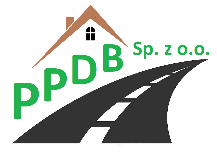 POWIATOWE PRZEDSIĘBIORSTWO DROGOWO – BUDOWLANE Sp. z o.o.z siedzibą w Sokółce, ul. Torowa 12, 16-100 Sokółka, wpisana do rejestru przedsiębiorców Krajowego Rejestru Sądowego pod numerem KRS 0001012242 prowadzonego przez Sąd Rejonowy w Białymstoku, XII Wydział Gospodarczy Krajowego Rejestru Sądowego, NIP 5451826271, REGON 524128964, kapitał zakładowy 5 000,00 zł, tel. 85 711 89 09, 85 711 89 10Nazwa firmySiedziba firmyNIP/REGONKRS/CEiDGFirma wiodącaNIP ________________REGON _____________Partner 1*NIP ________________REGON _____________Partner 2*NIP ________________REGON _____________Imię i nazwisko:(Przedstawiciel Wykonawcy uprawniony do kontaktów)(Przedstawiciel Wykonawcy uprawniony do kontaktów)(Przedstawiciel Wykonawcy uprawniony do kontaktów)(Przedstawiciel Wykonawcy uprawniony do kontaktów)(Przedstawiciel Wykonawcy uprawniony do kontaktów)Adres do korespondencjitelefone-mail:_______________________________ dn. _______________________               (Miejscowość)________________________________________________________Podpis(y) osoby(osób) upoważnionej(ych)